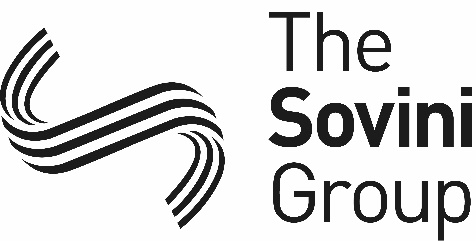 Business PartnerThis section will detail what personal information we collect about you and use if you are working at an organisation which we work with in order to provide our services. What personal data will we collect?"Identity Data" includes first name, maiden name, last name, username or similar identifier, marital status, title, date of birth, nationality and gender."Contact Data" includes correspondence address, email address and telephone numbers, and previous address data.We do not actively collect any special categories of your personal information.What will we use your personal data for?We need to use your personal information for our legitimate interests such as in order to keep business and accounting records, manage our business operations, provide our services and to improve quality, training and security. When using your personal information for these purposes, we will always consider your rights and interests in privacy and whether they outweigh our interests in using your personal information for these purposes.View the full version of The Sovini Group Privacy Notice 